Öğrenci  Bilgilendirme ÇalışmalarımızOkulumuz öğrencileri hazırlanan sunular ile güvenli internet kullanımı hakkında bilgi sahibi oldular. Web 2.0 araçları ile hazırlanan oyunlar sayesinde öğrencilerimiz güvenli internet kullanımıyla ilgili edindikleri bilgileri pekiştirdiler.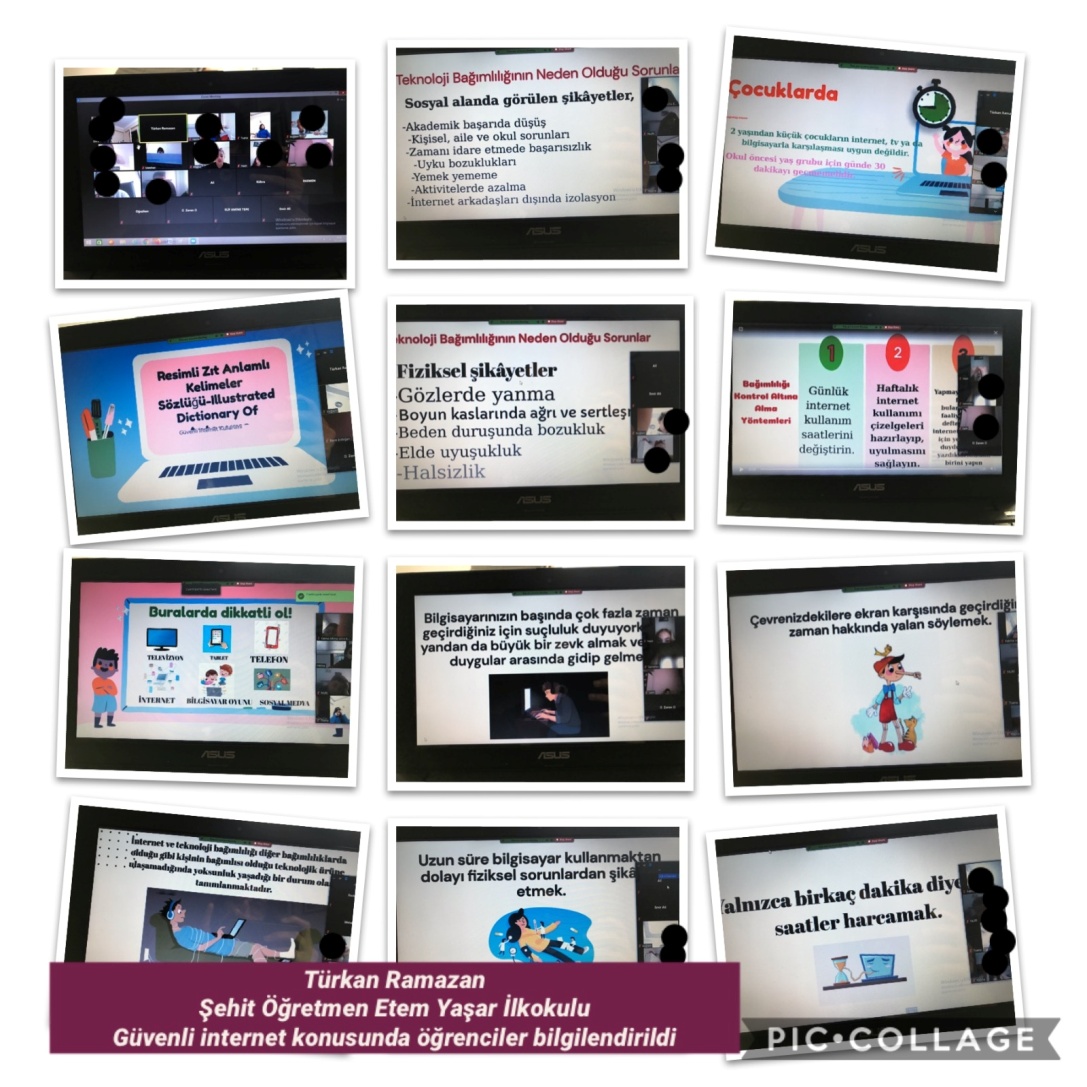 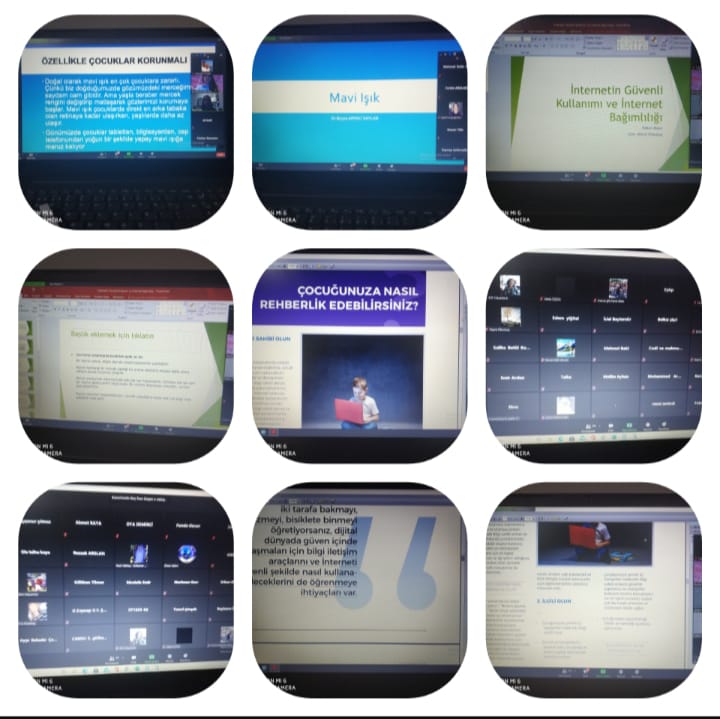 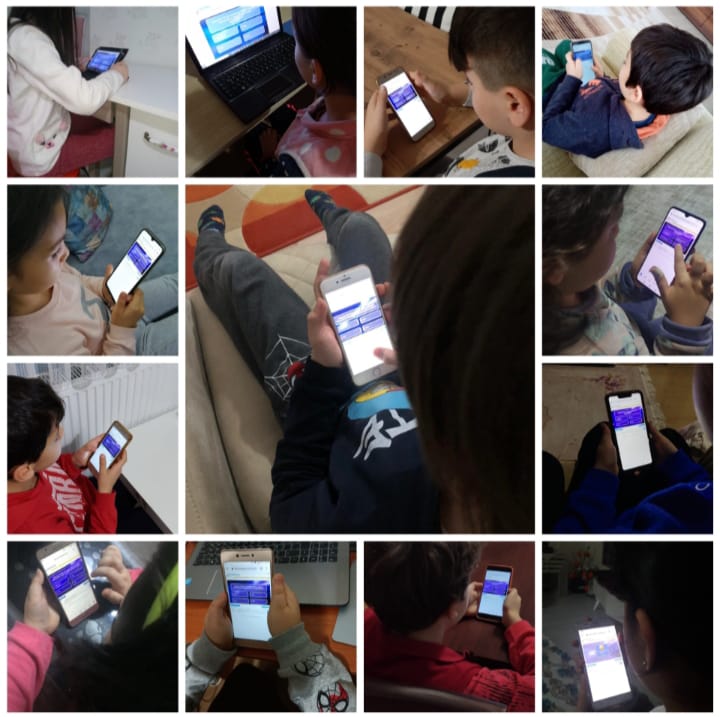 